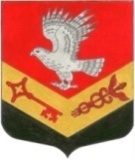 МУНИЦИПАЛЬНОЕ ОБРАЗОВАНИЕ«ЗАНЕВСКОЕ ГОРОДСКОЕ ПОСЕЛЕНИЕ»ВСЕВОЛОЖСКОГО МУНИЦИПАЛЬНОГО РАЙОНАЛЕНИНГРАДСКОЙ ОБЛАСТИСОВЕТ ДЕПУТАТОВ ЧЕТВЕРТОГО СОЗЫВАРЕШЕНИЕ14.02.2023										№ 01гп. Янино-1О проведении публичных слушаний пообсуждению проекта решения совета депутатовМО «Заневское городское поселение»«О внесении изменений в Устав муниципальногообразования «Заневское городское поселение» Всеволожского муниципального районаЛенинградской области» В связи с внесением изменений в Федеральный закон от 06.10.2003 № 131-ФЗ «Об общих принципах организации местного самоуправления в Российской Федерации» федеральными законами от 01.05.2019 № 87-ФЗ, от 06.02.2023 № 12-ФЗ и в целях приведения отдельных положений Устава муниципального образования «Заневское городское поселение» Всеволожского муниципального района Ленинградской области в соответствие с действующим законодательством, совет депутатов муниципального образования «Заневское городское поселение» Всеволожского муниципального района Ленинградской области  принялРЕШЕНИЕ:1. Принять за основу проект решения «О внесении изменений в Устав муниципального образования «Заневское городское поселение» Всеволожского муниципального района Ленинградской области» согласно приложению 1.2. Поручить постоянно действующей депутатской комиссии совета депутатов муниципального образования «Заневское городское поселение» Всеволожского муниципального района Ленинградской области  по вопросам местного самоуправления, предпринимательству и бизнесу, законности и правопорядку организовать учет и рассмотрение предложений по проекту решения «О внесении изменений в Устав муниципального образования «Заневское городское поселение» Всеволожского муниципального района Ленинградской области».3. Утвердить порядок учета предложений по проекту решения «О внесении изменений в Устав муниципального образования «Заневское городское поселение» Всеволожского муниципального района Ленинградской области», принятому за основу, и участия граждан в его обсуждении согласно приложению 2.4. Назначить проведение публичных слушаний по проекту решения «О внесении изменений в Устав муниципального образования «Заневское городское поселение» Всеволожского муниципального района Ленинградской области» на 29.03.2023 в 14 часов 30 минут по адресу: Ленинградская область, Всеволожский район, гп. Янино-1, ул. Шоссейная, д. 46.5. Утвердить текст объявления о проведении публичных слушаний по проекту решения «О внесении изменений в Устав муниципального образования «Заневское городское поселение» Всеволожского муниципального района Ленинградской области» согласно приложению 3.6. Опубликовать настоящее решение в газете «Заневский вестник».7. Настоящее решение вступает в силу после его официального опубликования.8. Контроль за исполнением настоящего решения возложить на постоянно действующую депутатскую комиссию по вопросам местного самоуправления, предпринимательству и бизнесу, законности и правопорядку.Глава муниципального образования				 В.Е. КондратьевПриложение 1 к решению от 14.02.2023 №  01МУНИЦИПАЛЬНОЕ ОБРАЗОВАНИЕ«ЗАНЕВСКОЕ ГОРОДСКОЕ ПОСЕЛЕНИЕ»ВСЕВОЛОЖСКОГО МУНИЦИПАЛЬНОГО РАЙОНАЛЕНИНГРАДСКОЙ ОБЛАСТИСОВЕТ ДЕПУТАТОВ ЧЕТВЕРТОГО СОЗЫВАРЕШЕНИЕ (ПРОЕКТ)												№	 гп. Янино-1О внесении изменений в Устав муниципального образования «Заневское городское поселение» Всеволожского муниципального районаЛенинградской областиВ целях приведения Устава муниципального образования «Заневское городское поселение» Всеволожского муниципального района Ленинградской области в соответствие с федеральным законодательством, учитывая результаты публичных слушаний, руководствуясь статьями 35 и 44 Федерального закона 06.10.2003 № 131-ФЗ «Об общих принципах организации местного самоуправления в Российской Федерации», совет депутатов муниципального образования «Заневское городское поселение» Всеволожского муниципального района Ленинградской области   принялРЕШЕНИЕ:Внести в Устав муниципального образования «Заневское городское поселение» Всеволожского муниципального района Ленинградской области, принятый решением совета депутатов муниципального образования «Заневское городское поселение» Всеволожского муниципального района Ленинградской области от 25.01.2016 № 01, с изменениями, внесенными решениями совета депутатов муниципального образования «Заневское городское поселение» Всеволожского муниципального района Ленинградской области от 22.03.2017 № 10, от 25.04.2017 №18, от 29.03.2018 № 10, от 31.10.2018 № 52, от 24.04.2019 № 20, от 16.02.2021 № 01, от 19.04.2022 № 07 (далее – Устав), следующие изменения:1.1. Наименование Устава изложить в новой редакции:«Устав Заневского городского поселения Всеволожского муниципального района Ленинградской области».1.2. В преамбуле Устава слова «муниципального образования «Заневское городское поселение» заменить словами «Заневского городского поселения».1.3. В статье 1 Устава:а) Часть 1 изложить в новой редакции:«1. Официальное наименование муниципального образования – Заневское городское поселение Всеволожского муниципального района Ленинградской области (далее – муниципальное образование, Заневское городское поселение, поселение).»;б) Часть 2 признать утратившей силу;в) Часть 5 изложить в новой редакции:«5. Муниципальное образование в соответствии с областным законом Ленинградской области от 29.12.2015 № 148-оз «Об административно-территориальных преобразованиях во Всеволожском муниципальном районе Ленинградской области» наделено статусом городского поселения, входящим в состав Всеволожского муниципального района Ленинградской области.».Часть 3 статьи 1.1 Устава изложить в новой редакции:«3. В состав территории Заневского городского поселения Всеволожского муниципального района Ленинградской области на основании областного закона № 32-оз входят следующие населенные пункты: деревня Заневка, город Кудрово, поселок при железнодорожной станции Мяглово, деревня Новосергиевка, поселок при железнодорожной станции Пятый километр, деревня Суоранда, деревня Хирвости, городской поселок Янино-1, деревня Янино-2.».В статье 9.2 Устава:а) Часть 2 изложить в новой редакции:«2. Староста сельского населенного пункта назначается советом депутатов по представлению схода граждан сельского населенного пункта. Староста сельского населенного пункта назначается из числа граждан Российской Федерации, проживающих на территории данного сельского населенного пункта и обладающих активным избирательным правом, либо граждан Российской Федерации, достигших на день представления сходом граждан 18 лет и имеющих в собственности жилое помещение, расположенное на территории данного сельского населенного пункта.»;б) Часть 3 изложить в новой редакции:«3. Староста сельского населенного пункта не является лицом, замещающим государственную должность, должность государственной гражданской службы, муниципальную должность, за исключением муниципальной должности депутата совета депутатов муниципального образования, осуществляющего свои полномочия на непостоянной основе, или должность муниципальной службы, не может состоять в трудовых отношениях и иных непосредственно связанных с ними отношениях с органами местного самоуправления.»;в) Пункт 1 части 4 изложить в новой редакции:«1) замещающее государственную должность, должность государственной гражданской службы, муниципальную должность, за исключением муниципальной должности депутата совета депутатов муниципального образования, осуществляющего свои полномочия на непостоянной основе, или должность муниципальной службы;».Часть 1 статьи 18 Устава изложить в новой редакции:«1. Структуру органов местного самоуправления Заневского городского поселения Всеволожского муниципального района Ленинградской области составляют:представительный орган муниципального образования – совет депутатов Заневского городского поселения Всеволожского муниципального района Ленинградской области;глава муниципального образования – глава Заневского городского поселения Всеволожского муниципального района Ленинградской области;исполнительно-распорядительный орган муниципального образования – администрация Заневского городского поселения Всеволожского муниципального района Ленинградской области;контрольно-счетный орган муниципального образования – контрольно-счетный орган Заневского городского поселения Всеволожского муниципального района Ленинградской области.».Статью 19 Устава дополнить частью 7.1 следующего содержания:«7.1. Первое заседание совета депутатов открывает и ведет до избрания главы муниципального образования старейший по возрасту депутат из числа депутатов, присутствующих на заседании совета депутатов.».В статье 23 Устава:а) Дополнить частью 16.1 следующего содержания:«16.1. Если иное не установлено федеральным законом, граждане, претендующие на замещение муниципальной должности, и лица, замещающие муниципальные должности, представляют сведения о своих доходах, расходах, об имуществе и обязательствах имущественного характера, а также о доходах, расходах, об имуществе и обязательствах имущественного характера своих супруг (супругов) и несовершеннолетних детей Губернатору Ленинградской области в порядке, установленном законом Ленинградской области. Лицо, замещающее муниципальную должность депутата совета депутатов муниципального образования и осуществляющее свои полномочия на непостоянной основе, представляет указанные сведения о доходах, об имуществе и обязательствах имущественного характера в течение четырех месяцев со дня избрания депутатом, передачи ему вакантного депутатского мандата. Лицо, замещающее муниципальную должность депутата совета депутатов муниципального образования и осуществляющее свои полномочия на непостоянной основе, в случаях, предусмотренных частью 1 статьи 3 Федерального закона от 3 декабря 2012 года № 230-ФЗ «О контроле за соответствием расходов лиц, замещающих государственные должности, и иных лиц их доходам», представляет сведения о доходах, расходах, об имуществе и обязательствах имущественного характера в соответствии с законодательством Российской Федерации. В случае, если в течение отчетного периода сделки, предусмотренные частью 1 статьи 3 Федерального закона от 3 декабря 2012 года № 230-ФЗ «О контроле за соответствием расходов лиц, замещающих государственные должности, и иных лиц их доходам», общая сумма которых превышает общий доход данного лица и его супруги (супруга) за три последних года, предшествующих отчетному периоду, не совершались, лицо, замещающее муниципальную должность депутата совета депутатов муниципального образования и осуществляющее свои полномочия на непостоянной основе, сообщает об этом Губернатору Ленинградской области в порядке, установленном законом Ленинградской области. Обеспечение доступа к информации о представляемых лицами, замещающими муниципальные должности депутата совета депутатов муниципального образования, сведениях о доходах, расходах, об имуществе и обязательствах имущественного характера, к информации о представлении такими лицами заведомо недостоверных или неполных сведений о доходах, расходах, об имуществе и обязательствах имущественного характера осуществляется в соответствии с федеральными законами, указами Президента Российской Федерации. Обобщенная информация об исполнении (ненадлежащем исполнении) лицами, замещающими муниципальные должности депутата совета депутатов муниципального образования, обязанности представить сведения о доходах, расходах, об имуществе и обязательствах имущественного характера размещается на официальных сайтах органов местного самоуправления (при условии отсутствия в такой информации персональных данных, позволяющих идентифицировать соответствующее лицо, и данных, позволяющих индивидуализировать имущество, принадлежащее соответствующему лицу) в порядке, установленном законом Ленинградской области. К лицам, замещающим муниципальные должности депутата совета депутатов муниципального образования, правила части 4.3 статьи 12.1 Федерального закона от 25.12.2008 № 273-ФЗ «О противодействии коррупции» не применяются.»;б) Часть 21 признать утратившей силу.Статью 24 Устава дополнить частью 2.1 следующего содержания:«2.1. Полномочия депутата совета депутатов муниципального образования прекращаются досрочно решением совета депутатов муниципального образования в случае отсутствия депутата без уважительных причин на всех заседаниях совета депутатов муниципального образования в течение шести месяцев подряд.».В статье 38 Устава:а) Абзац 2 части 1 изложить в новой редакции:«Печатное издание «Заневский вестник» является официальным средством массовой информации для опубликования (обнародования) муниципальных правовых актов Заневского городского поселения Всеволожского муниципального района Ленинградской области.»;б) Часть 3 изложить в новой редакции:«3. Официальным сайтом органов местного самоуправления Заневского городского поселения Всеволожского муниципального района Ленинградской области в информационно-телекоммуникационной сети Интернет для опубликования (обнародования) муниципальных правовых актов органов местного самоуправления и информирования населения является http://www.zanevkaorg.ru.».Направить настоящее решение в Главное Управление Министерства юстиции Российской Федерации по Санкт-Петербургу и Ленинградской области для государственной регистрации, в порядке, предусмотренном Федеральным законом от 21.07.2005 №97-ФЗ «О государственной регистрации уставов муниципальных образований».3. Опубликовать настоящее решение в газете «Заневский вестник» и обнародовать путем размещения на официальном сайте органов местного самоуправления муниципального образования «Заневское городское поселение» Всеволожского муниципального района Ленинградской области в информационно-телекоммуникационной сети «Интернет» после его государственной регистрации.4. Настоящее решение вступает в силу после его официального опубликования.5. Контроль за исполнением настоящего решения возложить на главу муниципального образования.Глава муниципального образования				 В.Е. КондратьевПриложение 2 к решению от 14.02.2023 №  01Порядокучета предложений по проекту решения совета депутатов муниципального образования «Заневское городское поселение» Всеволожского муниципального района Ленинградской области «О внесении изменений в Устав муниципального образования «Заневское городское поселение» Всеволожского муниципального районаЛенинградской области» и участия граждан в его обсужденииНастоящий порядок применяется для учета предложений заинтересованных лиц, поступивших в ходе проведения публичных слушаний при обсуждении проекта решения совета депутатов муниципального образования «Заневское городское поселение» Всеволожского муниципального района Ленинградской области «О внесении изменений в Устав муниципального образования «Заневское городское поселение» Всеволожского муниципального района Ленинградской области».Предложения, замечания и дополнения граждан и организаций (далее – заинтересованные лица) по внесению изменений в Устав муниципального образования «Заневское городское поселение» Всеволожского муниципального района Ленинградской области (далее – Устав) направляются и принимаются в течение 14 дней со дня официального опубликования проекта Устава в совет депутатов муниципального образования «Заневское городское поселение» Всеволожского муниципального района Ленинградской области (далее – уполномоченный орган), находящийся по адресу: 188689, Ленинградская область, Всеволожский район, г.п. Янино-1, ул. Новая, строение 1 В.В предложении должно быть указано в какую статью, часть и пункт Устава предлагается внести поправку и (или) дополнение.Предложение, оформленное в письменном виде, должно быть подписано и указан почтовый адрес заинтересованного лица.Уполномоченный орган учитывает все предложения заинтересованных лиц в Журнале учета заявлений и предложений заинтересованных лиц с обязательным указанием времени и даты поступления.Предложения в письменном виде направляются заинтересованными лицами в уполномоченный орган после опубликования информационного сообщения в течение всего срока публичных слушаний.Все учтенные предложения отражаются в протоколе результатов публичных слушаний и носят рекомендательный характер при принятии решения советом депутатов муниципального образования «Заневское городское поселение» Всеволожского муниципального района Ленинградской области.Приложение 3 к решению от 14.02.2023 №  01ОБЪЯВЛЕНИЕо проведении публичных слушаний по проекту решения совета депутатов муниципального образования «Заневское городское поселение» Всеволожского муниципального района Ленинградской области «О внесении изменений в Устав муниципального образования«Заневское городское поселение» Всеволожского муниципального районаЛенинградской области» Совет депутатов муниципального образования «Заневское городское поселение» Всеволожского муниципального района Ленинградской области объявляет о проведении публичных слушаний по проекту решения совета депутатов муниципального образования «Заневское городское поселение» Всеволожского муниципального района Ленинградской области «О внесении изменений в Устав муниципального образования «Заневское городское поселение» Всеволожского муниципального района Ленинградской области».Публичные слушания состоятся 29 марта 2023 года в 14 часов 30 минут по адресу: Ленинградская область, Всеволожский район, гп. Янино-1, ул. Шоссейная, д. 46.